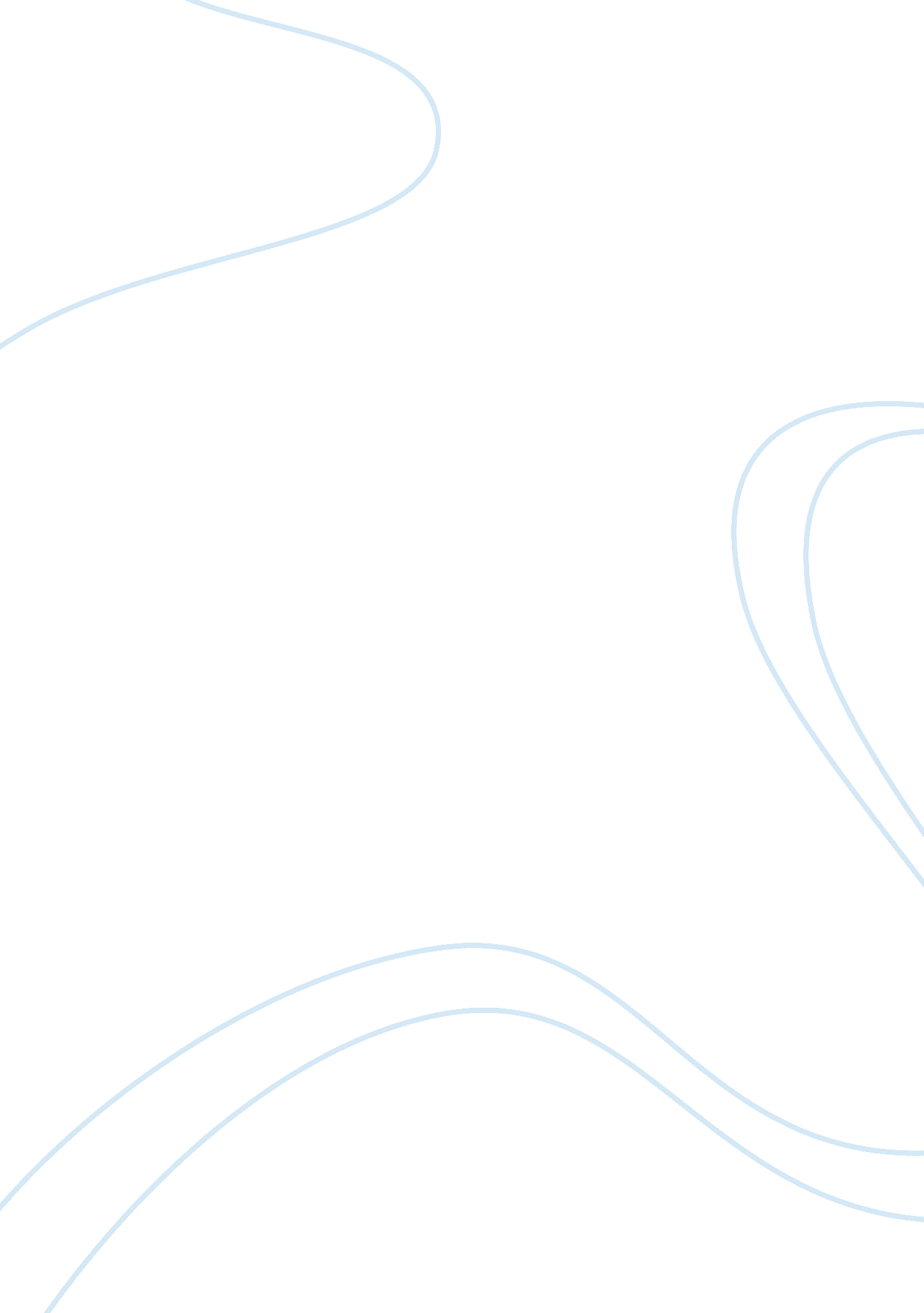 The outsidersLiterature, Poetry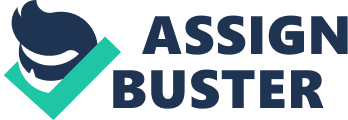 A Report on " The Ballad of the Harp-Weaver" By: Kelcie Roberts Edna St. Vincent Millay (1892-1950) wrote the " Ballad of the Harp-Weaver" published by Flying Cloud Press and has a copyright date of 1922. " The Ballad of the Harp-Weaver" is known as a Narrative Poem. Millay won the Pulitzer Prize for Poetry in 1923. However, since Millay lived until 1950, her work is still under copyright in Canada and England. For " The Ballad of the Harp-Weaver" and several other works published in the early twenties, Millay won the Pulitzer Prize for Poetry in 1923. Millay was born in Rockland, Maine and had lived in Greenwich Village, New York her whole life. " The Ballad of the Harp-Weaver" has exactly three pages and one hundred twenty six lines. Check out other Edna St. Vincent Millay poems, such as " First Fig" and " Renascence". " The Ballad of the Harp-Weaver" is a good example of a Narrative Poem because a Narrative Poem tells a story, except in poetic form. In " The Ballad of the Harp-Weaver" the story described has a meaning. In my own eyes the meaning of this poem is a message of hope, mothers love, and giving. The mother of the son has no cloth or thread to make clothing for her son. She does not have any money to go out and buy such materials. The cold weather is making it hard on the boy to even show up at school because of his lack of clothing. One night as the boy lye awake, he watched his mother as she wove children's jackets, a red cloak, a pair of pants, a pair of boots, a hat, a pair of mittens, and a little blouse. As she wove all through the night, it was as if nothing could stop her. The son was thankful for his mother's affection towards him and took the pieces of clothing as he cherished it with his heart and more. The following various elements of a poem help put together " The Ballad of the Harp-Weaver". The form, or lines and stanzas, of which the poem is in helps it to make it look organized and well put together. Rhyming, rhythm, and repetition help make the poem sound exciting and give emotion. If you were to picture a beautiful image in your mind while reading this poem, what would it have been? The image I pictured was a young, fit woman concentrated on her thread and needle in a large wooden rocking chair. Similes, metaphors, personification are just a few of the figures of speech this beautiful poem has used. Theme is in my eyes the most important of them all. The theme tells you what meaning the story had to your own eyes. It also tells the author's message. You need form, sound, imagery, figurative language, and theme to make a poem itself. I thought the author was showing a reflective mood. I think that she was showing a reflective mood because if you're giving, loving, and hopeful, you will get far in life. If you give something up for someone, you will feel glad for what you have done to help his or her life or even just to make someone else happy. If you show love towards a loved one, you will feel love in return from the other. If you have hope and faith then you know that you can accomplish what you want and need to. I enjoyed this poem because it taught me how to give things up for the ones needed. I feel the poem is well written because I thoroughly understood the theme of the poem and the author used great elements. This poem made me think of how much you should be giving for the needed ones. 